Scoping Plan Approval FormProject-Based Activities – Benchmark Rating Version 1.0 – 11 December 2018 As an accredited person (AP) you must have submitted an application for scoping plan approval to us, the Essential Services Commission, to be eligible to begin work on a project designed to create Victorian energy efficiency certificates (VEECs) under the benchmark rating method of the Victorian Energy Upgrades (VEU) program’s project-based activities (PBA).  An application for project plan approval must also be submitted to us before the completion of project works (the activity end date) in order for the project to be eligible to create VEECs.Applicants should refer to the Benchmark Rating Method Activity Guide and Benchmark Rating Method Compliance Requirements for assistance in completing this form. These documents and all other related guides and forms can be found at the commission website at www.esc.vic.gov.au/benchmark-rating.Applications for scoping plan approval are made via the VEU Registry at www.veu-registry.vic.gov.au. To lodge an application for project plan approval, you must also have, or be applying for, scoping approval. You can lodge scoping and project plan applications together or separately. The scoping plan must be approved first.To lodge an application for scoping plan approval, you must first have an active VEU account and be accredited and approved by us to undertake PBA. Visit www.veu-registry.vic.gov.au to open a new account. Information about becoming accredited can be found in the Application Guide for Accredited Persons, found at www.esc.vic.gov.au/become-veu-accredited.To lodge your application for scoping plan approval, you must:answer all relevant questions on this formprepare all relevant supporting documentation referenced in this formupload this form and the supporting documentation in the ‘scoping plan attachments’ on the scoping plan tab of your PBA benchmark rating project on the VEU Registryfill out all other required fields on the scoping plan tab and submit to the commission.We may require further information and/or require an inspection of the project premises before granting or refusing scoping plan approval. The latest information on current processing times for scoping plan applications can be found at www.esc.vic.gov.au/pba. We will notify you of our decision in writing as soon as practicable after it has been made.Participation in PBA benchmark rating projects will require the publication of some project details on the VEU Registry. Projects with approved project plans will be listed on the Register of Approved Project Plans available at www.veu-registry.vic.gov.au/register-projects. The register will contain the project name, the AP’s name, the location, the methods used to abate greenhouse gases, and any other information that we consider appropriate.If you have concerns about sharing information that you consider are commercial in confidence, you should discuss these with us before lodging a project plan.Applicant detailsProjectDocuments to be suppliedUndertakingsDeclarationApplicant detailsApplicant detailsApplicant detailsApplicant detailsApplicant detailsApplicant detailsApplicant detailsApplicant detailsApplicant detailsApplicant detailsApplicant detailsApplicant detailsApplicant detailsApplicant detailsApplicant detailsApplicant detailsApplicant detailsApplicant detailsApplicant detailsApplicant detailsQ1. VEU account name:Q1. VEU account name:Q1. VEU account name:Q1. VEU account name:Q2. Name of accredited person (AP):Q2. Name of accredited person (AP):Q2. Name of accredited person (AP):Q2. Name of accredited person (AP):Q3. AP’s address:Q3. AP’s address:Q3. AP’s address:Q4. Name of primary contact:Q4. Name of primary contact:Q4. Name of primary contact:Q5. Job titleQ5. Job titleQ5. Job titleQ5. Job titleQ5. Job titleQ6. Email:Q6. Email:Q6. Email:Q7. Phone numberQ7. Phone numberQ7. Phone numberQ7. Phone numberQ7. Phone numberQ8. Project address:City/Suburb/Town:City/Suburb/Town:City/Suburb/Town:City/Suburb/Town:or Lot/DP number or GPS co-ordinates where there is no valid site addressor Lot/DP number or GPS co-ordinates where there is no valid site addressor Lot/DP number or GPS co-ordinates where there is no valid site addressor Lot/DP number or GPS co-ordinates where there is no valid site addressor Lot/DP number or GPS co-ordinates where there is no valid site addressState:Postcode:Q9. What are the normal commercial/business activities at the site?Q9. What are the normal commercial/business activities at the site?Q9. What are the normal commercial/business activities at the site?Q9. What are the normal commercial/business activities at the site?Q9. What are the normal commercial/business activities at the site?Q9. What are the normal commercial/business activities at the site?Q9. What are the normal commercial/business activities at the site?Q9. What are the normal commercial/business activities at the site?Legal rightLegal rightLegal rightLegal rightLegal rightLegal rightLegal rightLegal rightLegal rightLegal rightLegal rightLegal rightLegal rightLegal rightLegal rightLegal rightLegal rightLegal rightLegal rightLegal rightQ10. Has the energy consumer provided an energy retailer document which identifies the energy consumer?Q10. Has the energy consumer provided an energy retailer document which identifies the energy consumer?Q10. Has the energy consumer provided an energy retailer document which identifies the energy consumer?Q10. Has the energy consumer provided an energy retailer document which identifies the energy consumer?Q10. Has the energy consumer provided an energy retailer document which identifies the energy consumer?Q10. Has the energy consumer provided an energy retailer document which identifies the energy consumer?Q10. Has the energy consumer provided an energy retailer document which identifies the energy consumer?Q10. Has the energy consumer provided an energy retailer document which identifies the energy consumer?Q10. Has the energy consumer provided an energy retailer document which identifies the energy consumer?Q10. Has the energy consumer provided an energy retailer document which identifies the energy consumer?Q10. Has the energy consumer provided an energy retailer document which identifies the energy consumer?Q10. Has the energy consumer provided an energy retailer document which identifies the energy consumer?Q10. Has the energy consumer provided an energy retailer document which identifies the energy consumer?Q10. Has the energy consumer provided an energy retailer document which identifies the energy consumer?Q10. Has the energy consumer provided an energy retailer document which identifies the energy consumer?Attach site energy document. Note this can be a document such as an energy bill (with energy consumption data blanked out) or an official letter from the energy retailer. The document must identify the energy consumer and the site address  Attach site energy document. Note this can be a document such as an energy bill (with energy consumption data blanked out) or an official letter from the energy retailer. The document must identify the energy consumer and the site address  Attach site energy document. Note this can be a document such as an energy bill (with energy consumption data blanked out) or an official letter from the energy retailer. The document must identify the energy consumer and the site address  Attach site energy document. Note this can be a document such as an energy bill (with energy consumption data blanked out) or an official letter from the energy retailer. The document must identify the energy consumer and the site address  Attach site energy document. Note this can be a document such as an energy bill (with energy consumption data blanked out) or an official letter from the energy retailer. The document must identify the energy consumer and the site address  Attach site energy document. Note this can be a document such as an energy bill (with energy consumption data blanked out) or an official letter from the energy retailer. The document must identify the energy consumer and the site address  Attach site energy document. Note this can be a document such as an energy bill (with energy consumption data blanked out) or an official letter from the energy retailer. The document must identify the energy consumer and the site address  Attach site energy document. Note this can be a document such as an energy bill (with energy consumption data blanked out) or an official letter from the energy retailer. The document must identify the energy consumer and the site address  Attach site energy document. Note this can be a document such as an energy bill (with energy consumption data blanked out) or an official letter from the energy retailer. The document must identify the energy consumer and the site address  Attach site energy document. Note this can be a document such as an energy bill (with energy consumption data blanked out) or an official letter from the energy retailer. The document must identify the energy consumer and the site address  Attach site energy document. Note this can be a document such as an energy bill (with energy consumption data blanked out) or an official letter from the energy retailer. The document must identify the energy consumer and the site address  Attach site energy document. Note this can be a document such as an energy bill (with energy consumption data blanked out) or an official letter from the energy retailer. The document must identify the energy consumer and the site address  Attach site energy document. Note this can be a document such as an energy bill (with energy consumption data blanked out) or an official letter from the energy retailer. The document must identify the energy consumer and the site address  Attach site energy document. Note this can be a document such as an energy bill (with energy consumption data blanked out) or an official letter from the energy retailer. The document must identify the energy consumer and the site address  Attach site energy document. Note this can be a document such as an energy bill (with energy consumption data blanked out) or an official letter from the energy retailer. The document must identify the energy consumer and the site address  Attach site energy document. Note this can be a document such as an energy bill (with energy consumption data blanked out) or an official letter from the energy retailer. The document must identify the energy consumer and the site address  Attach site energy document. Note this can be a document such as an energy bill (with energy consumption data blanked out) or an official letter from the energy retailer. The document must identify the energy consumer and the site address  Attach site energy document. Note this can be a document such as an energy bill (with energy consumption data blanked out) or an official letter from the energy retailer. The document must identify the energy consumer and the site address  Attach site energy document. Note this can be a document such as an energy bill (with energy consumption data blanked out) or an official letter from the energy retailer. The document must identify the energy consumer and the site address  Attach site energy document. Note this can be a document such as an energy bill (with energy consumption data blanked out) or an official letter from the energy retailer. The document must identify the energy consumer and the site address  Attached energy retailer document file name:Attached energy retailer document file name:Attached energy retailer document file name:Attached energy retailer document file name:Attached energy retailer document file name:Attached energy retailer document file name:Attached energy retailer document file name:Q11. Is the AP also the energy consumer?Q11. Is the AP also the energy consumer?Q11. Is the AP also the energy consumer?Q11. Is the AP also the energy consumer?Q11. Is the AP also the energy consumer?Q11. Is the AP also the energy consumer?Q11. Is the AP also the energy consumer?Q11. Is the AP also the energy consumer?Q11. Is the AP also the energy consumer?Q11. Is the AP also the energy consumer?Q11. Is the AP also the energy consumer?Q11. Is the AP also the energy consumer?Q11. Is the AP also the energy consumer?Q11. Is the AP also the energy consumer?Q11. Is the AP also the energy consumer?If no, attach completed Registration of Interest Form to demonstrate that the energy consumer is aware of the project and agrees to progress the application. Note: this is not a legally binding agreement.If no, attach completed Registration of Interest Form to demonstrate that the energy consumer is aware of the project and agrees to progress the application. Note: this is not a legally binding agreement.If no, attach completed Registration of Interest Form to demonstrate that the energy consumer is aware of the project and agrees to progress the application. Note: this is not a legally binding agreement.If no, attach completed Registration of Interest Form to demonstrate that the energy consumer is aware of the project and agrees to progress the application. Note: this is not a legally binding agreement.If no, attach completed Registration of Interest Form to demonstrate that the energy consumer is aware of the project and agrees to progress the application. Note: this is not a legally binding agreement.If no, attach completed Registration of Interest Form to demonstrate that the energy consumer is aware of the project and agrees to progress the application. Note: this is not a legally binding agreement.If no, attach completed Registration of Interest Form to demonstrate that the energy consumer is aware of the project and agrees to progress the application. Note: this is not a legally binding agreement.If no, attach completed Registration of Interest Form to demonstrate that the energy consumer is aware of the project and agrees to progress the application. Note: this is not a legally binding agreement.If no, attach completed Registration of Interest Form to demonstrate that the energy consumer is aware of the project and agrees to progress the application. Note: this is not a legally binding agreement.If no, attach completed Registration of Interest Form to demonstrate that the energy consumer is aware of the project and agrees to progress the application. Note: this is not a legally binding agreement.If no, attach completed Registration of Interest Form to demonstrate that the energy consumer is aware of the project and agrees to progress the application. Note: this is not a legally binding agreement.If no, attach completed Registration of Interest Form to demonstrate that the energy consumer is aware of the project and agrees to progress the application. Note: this is not a legally binding agreement.If no, attach completed Registration of Interest Form to demonstrate that the energy consumer is aware of the project and agrees to progress the application. Note: this is not a legally binding agreement.If no, attach completed Registration of Interest Form to demonstrate that the energy consumer is aware of the project and agrees to progress the application. Note: this is not a legally binding agreement.If no, attach completed Registration of Interest Form to demonstrate that the energy consumer is aware of the project and agrees to progress the application. Note: this is not a legally binding agreement.If no, attach completed Registration of Interest Form to demonstrate that the energy consumer is aware of the project and agrees to progress the application. Note: this is not a legally binding agreement.If no, attach completed Registration of Interest Form to demonstrate that the energy consumer is aware of the project and agrees to progress the application. Note: this is not a legally binding agreement.If no, attach completed Registration of Interest Form to demonstrate that the energy consumer is aware of the project and agrees to progress the application. Note: this is not a legally binding agreement.If no, attach completed Registration of Interest Form to demonstrate that the energy consumer is aware of the project and agrees to progress the application. Note: this is not a legally binding agreement.If no, attach completed Registration of Interest Form to demonstrate that the energy consumer is aware of the project and agrees to progress the application. Note: this is not a legally binding agreement.Attached Registration of Interest Form file name:Attached Registration of Interest Form file name:Attached Registration of Interest Form file name:Attached Registration of Interest Form file name:Attached Registration of Interest Form file name:Attached Registration of Interest Form file name:Attached Registration of Interest Form file name:Q12. Is the energy consumer also the entity who will be stated on the benchmark rating reports and certificates as the rating holder?Q12. Is the energy consumer also the entity who will be stated on the benchmark rating reports and certificates as the rating holder?Q12. Is the energy consumer also the entity who will be stated on the benchmark rating reports and certificates as the rating holder?Q12. Is the energy consumer also the entity who will be stated on the benchmark rating reports and certificates as the rating holder?Q12. Is the energy consumer also the entity who will be stated on the benchmark rating reports and certificates as the rating holder?Q12. Is the energy consumer also the entity who will be stated on the benchmark rating reports and certificates as the rating holder?Q12. Is the energy consumer also the entity who will be stated on the benchmark rating reports and certificates as the rating holder?Q12. Is the energy consumer also the entity who will be stated on the benchmark rating reports and certificates as the rating holder?Q12. Is the energy consumer also the entity who will be stated on the benchmark rating reports and certificates as the rating holder?Q12. Is the energy consumer also the entity who will be stated on the benchmark rating reports and certificates as the rating holder?Q12. Is the energy consumer also the entity who will be stated on the benchmark rating reports and certificates as the rating holder?Q12. Is the energy consumer also the entity who will be stated on the benchmark rating reports and certificates as the rating holder?Q12. Is the energy consumer also the entity who will be stated on the benchmark rating reports and certificates as the rating holder?Q12. Is the energy consumer also the entity who will be stated on the benchmark rating reports and certificates as the rating holder?Q12. Is the energy consumer also the entity who will be stated on the benchmark rating reports and certificates as the rating holder?If no, attach a document explaining the relationship between the site owner, energy consumer and any other entity involved in the site. For example, explain the site owner, site lease holder and site operator relationship, if these are different entitiesIf no, attach a document explaining the relationship between the site owner, energy consumer and any other entity involved in the site. For example, explain the site owner, site lease holder and site operator relationship, if these are different entitiesIf no, attach a document explaining the relationship between the site owner, energy consumer and any other entity involved in the site. For example, explain the site owner, site lease holder and site operator relationship, if these are different entitiesIf no, attach a document explaining the relationship between the site owner, energy consumer and any other entity involved in the site. For example, explain the site owner, site lease holder and site operator relationship, if these are different entitiesIf no, attach a document explaining the relationship between the site owner, energy consumer and any other entity involved in the site. For example, explain the site owner, site lease holder and site operator relationship, if these are different entitiesIf no, attach a document explaining the relationship between the site owner, energy consumer and any other entity involved in the site. For example, explain the site owner, site lease holder and site operator relationship, if these are different entitiesIf no, attach a document explaining the relationship between the site owner, energy consumer and any other entity involved in the site. For example, explain the site owner, site lease holder and site operator relationship, if these are different entitiesIf no, attach a document explaining the relationship between the site owner, energy consumer and any other entity involved in the site. For example, explain the site owner, site lease holder and site operator relationship, if these are different entitiesIf no, attach a document explaining the relationship between the site owner, energy consumer and any other entity involved in the site. For example, explain the site owner, site lease holder and site operator relationship, if these are different entitiesIf no, attach a document explaining the relationship between the site owner, energy consumer and any other entity involved in the site. For example, explain the site owner, site lease holder and site operator relationship, if these are different entitiesIf no, attach a document explaining the relationship between the site owner, energy consumer and any other entity involved in the site. For example, explain the site owner, site lease holder and site operator relationship, if these are different entitiesIf no, attach a document explaining the relationship between the site owner, energy consumer and any other entity involved in the site. For example, explain the site owner, site lease holder and site operator relationship, if these are different entitiesIf no, attach a document explaining the relationship between the site owner, energy consumer and any other entity involved in the site. For example, explain the site owner, site lease holder and site operator relationship, if these are different entitiesIf no, attach a document explaining the relationship between the site owner, energy consumer and any other entity involved in the site. For example, explain the site owner, site lease holder and site operator relationship, if these are different entitiesIf no, attach a document explaining the relationship between the site owner, energy consumer and any other entity involved in the site. For example, explain the site owner, site lease holder and site operator relationship, if these are different entitiesIf no, attach a document explaining the relationship between the site owner, energy consumer and any other entity involved in the site. For example, explain the site owner, site lease holder and site operator relationship, if these are different entitiesIf no, attach a document explaining the relationship between the site owner, energy consumer and any other entity involved in the site. For example, explain the site owner, site lease holder and site operator relationship, if these are different entitiesIf no, attach a document explaining the relationship between the site owner, energy consumer and any other entity involved in the site. For example, explain the site owner, site lease holder and site operator relationship, if these are different entitiesIf no, attach a document explaining the relationship between the site owner, energy consumer and any other entity involved in the site. For example, explain the site owner, site lease holder and site operator relationship, if these are different entitiesIf no, attach a document explaining the relationship between the site owner, energy consumer and any other entity involved in the site. For example, explain the site owner, site lease holder and site operator relationship, if these are different entitiesAttached site ownership structure file name:Attached site ownership structure file name:Attached site ownership structure file name:Attached site ownership structure file name:Attached site ownership structure file name:Attached site ownership structure file name:Attached site ownership structure file name:Attached site ownership structure file name:Q13. Is the AP, site owner, or energy consumer represented by an agent?Q13. Is the AP, site owner, or energy consumer represented by an agent?Q13. Is the AP, site owner, or energy consumer represented by an agent?Q13. Is the AP, site owner, or energy consumer represented by an agent?Q13. Is the AP, site owner, or energy consumer represented by an agent?Q13. Is the AP, site owner, or energy consumer represented by an agent?Q13. Is the AP, site owner, or energy consumer represented by an agent?Q13. Is the AP, site owner, or energy consumer represented by an agent?Q13. Is the AP, site owner, or energy consumer represented by an agent?Q13. Is the AP, site owner, or energy consumer represented by an agent?Q13. Is the AP, site owner, or energy consumer represented by an agent?Q13. Is the AP, site owner, or energy consumer represented by an agent?Q13. Is the AP, site owner, or energy consumer represented by an agent?Q13. Is the AP, site owner, or energy consumer represented by an agent?Q13. Is the AP, site owner, or energy consumer represented by an agent?Name of agent’s representativeName of agent’s representativeJob titleJob titleJob titleJob titleJob titleEmailEmailContact numberContact numberContact numberContact numberContact numberQ14. What will the agent do during the project (where applicable)?Q14. What will the agent do during the project (where applicable)?Q14. What will the agent do during the project (where applicable)?Q14. What will the agent do during the project (where applicable)?Q14. What will the agent do during the project (where applicable)?Q14. What will the agent do during the project (where applicable)?Project backgroundProject backgroundProject backgroundProject backgroundProject backgroundProject backgroundProject backgroundProject backgroundProject backgroundProject backgroundProject backgroundProject backgroundProject backgroundProject backgroundQ15. What is the project name?Q15. What is the project name?The name must be unique, suitable and not misleading about the project’s ownership, scope or purpose and follow the convention of [company name]_[site]_[project purpose]_[start date] e.g. FinanceCompany_Ballarat_HVAC Upgrade_Dec 2018The name must be unique, suitable and not misleading about the project’s ownership, scope or purpose and follow the convention of [company name]_[site]_[project purpose]_[start date] e.g. FinanceCompany_Ballarat_HVAC Upgrade_Dec 2018The name must be unique, suitable and not misleading about the project’s ownership, scope or purpose and follow the convention of [company name]_[site]_[project purpose]_[start date] e.g. FinanceCompany_Ballarat_HVAC Upgrade_Dec 2018The name must be unique, suitable and not misleading about the project’s ownership, scope or purpose and follow the convention of [company name]_[site]_[project purpose]_[start date] e.g. FinanceCompany_Ballarat_HVAC Upgrade_Dec 2018The name must be unique, suitable and not misleading about the project’s ownership, scope or purpose and follow the convention of [company name]_[site]_[project purpose]_[start date] e.g. FinanceCompany_Ballarat_HVAC Upgrade_Dec 2018The name must be unique, suitable and not misleading about the project’s ownership, scope or purpose and follow the convention of [company name]_[site]_[project purpose]_[start date] e.g. FinanceCompany_Ballarat_HVAC Upgrade_Dec 2018The name must be unique, suitable and not misleading about the project’s ownership, scope or purpose and follow the convention of [company name]_[site]_[project purpose]_[start date] e.g. FinanceCompany_Ballarat_HVAC Upgrade_Dec 2018The name must be unique, suitable and not misleading about the project’s ownership, scope or purpose and follow the convention of [company name]_[site]_[project purpose]_[start date] e.g. FinanceCompany_Ballarat_HVAC Upgrade_Dec 2018The name must be unique, suitable and not misleading about the project’s ownership, scope or purpose and follow the convention of [company name]_[site]_[project purpose]_[start date] e.g. FinanceCompany_Ballarat_HVAC Upgrade_Dec 2018The name must be unique, suitable and not misleading about the project’s ownership, scope or purpose and follow the convention of [company name]_[site]_[project purpose]_[start date] e.g. FinanceCompany_Ballarat_HVAC Upgrade_Dec 2018The name must be unique, suitable and not misleading about the project’s ownership, scope or purpose and follow the convention of [company name]_[site]_[project purpose]_[start date] e.g. FinanceCompany_Ballarat_HVAC Upgrade_Dec 2018The name must be unique, suitable and not misleading about the project’s ownership, scope or purpose and follow the convention of [company name]_[site]_[project purpose]_[start date] e.g. FinanceCompany_Ballarat_HVAC Upgrade_Dec 2018The name must be unique, suitable and not misleading about the project’s ownership, scope or purpose and follow the convention of [company name]_[site]_[project purpose]_[start date] e.g. FinanceCompany_Ballarat_HVAC Upgrade_Dec 2018The name must be unique, suitable and not misleading about the project’s ownership, scope or purpose and follow the convention of [company name]_[site]_[project purpose]_[start date] e.g. FinanceCompany_Ballarat_HVAC Upgrade_Dec 2018Q16. Will the project be undertaken at a business or non-residential premises?Q16. Will the project be undertaken at a business or non-residential premises?Q16. Will the project be undertaken at a business or non-residential premises?Q16. Will the project be undertaken at a business or non-residential premises?Q16. Will the project be undertaken at a business or non-residential premises?Q16. Will the project be undertaken at a business or non-residential premises?Q16. Will the project be undertaken at a business or non-residential premises?Q16. Will the project be undertaken at a business or non-residential premises?Q16. Will the project be undertaken at a business or non-residential premises?Q17. If the project is being undertaken at a residential premises, does the project relate to services which are not supplied exclusively to a sole-occupancy dwelling?Q17. If the project is being undertaken at a residential premises, does the project relate to services which are not supplied exclusively to a sole-occupancy dwelling?Q17. If the project is being undertaken at a residential premises, does the project relate to services which are not supplied exclusively to a sole-occupancy dwelling?Q17. If the project is being undertaken at a residential premises, does the project relate to services which are not supplied exclusively to a sole-occupancy dwelling?Q17. If the project is being undertaken at a residential premises, does the project relate to services which are not supplied exclusively to a sole-occupancy dwelling?Q17. If the project is being undertaken at a residential premises, does the project relate to services which are not supplied exclusively to a sole-occupancy dwelling?Q17. If the project is being undertaken at a residential premises, does the project relate to services which are not supplied exclusively to a sole-occupancy dwelling?Q17. If the project is being undertaken at a residential premises, does the project relate to services which are not supplied exclusively to a sole-occupancy dwelling?Q17. If the project is being undertaken at a residential premises, does the project relate to services which are not supplied exclusively to a sole-occupancy dwelling?Q18. Please confirm that  the project’s abatement does not come from the construction of a new buildingQ18. Please confirm that  the project’s abatement does not come from the construction of a new buildingQ18. Please confirm that  the project’s abatement does not come from the construction of a new buildingQ18. Please confirm that  the project’s abatement does not come from the construction of a new buildingQ18. Please confirm that  the project’s abatement does not come from the construction of a new buildingQ18. Please confirm that  the project’s abatement does not come from the construction of a new buildingQ18. Please confirm that  the project’s abatement does not come from the construction of a new buildingQ18. Please confirm that  the project’s abatement does not come from the construction of a new buildingQ18. Please confirm that  the project’s abatement does not come from the construction of a new buildingQ18. Please confirm that  the project’s abatement does not come from the construction of a new buildingQ18. Please confirm that  the project’s abatement does not come from the construction of a new buildingQ19. Is the project on a site that is on the Register of Scheduled Activity Premises (SAP)?Q19. Is the project on a site that is on the Register of Scheduled Activity Premises (SAP)?Q19. Is the project on a site that is on the Register of Scheduled Activity Premises (SAP)?Q19. Is the project on a site that is on the Register of Scheduled Activity Premises (SAP)?Q19. Is the project on a site that is on the Register of Scheduled Activity Premises (SAP)?Q19. Is the project on a site that is on the Register of Scheduled Activity Premises (SAP)?Q19. Is the project on a site that is on the Register of Scheduled Activity Premises (SAP)?Q19. Is the project on a site that is on the Register of Scheduled Activity Premises (SAP)?Q20. When will project modifications/construction commence (indicative only)?Q20. When will project modifications/construction commence (indicative only)?Q20. When will project modifications/construction commence (indicative only)?Q20. When will project modifications/construction commence (indicative only)?Q20. When will project modifications/construction commence (indicative only)?Q20. When will project modifications/construction commence (indicative only)?Q20. When will project modifications/construction commence (indicative only)?Q20. When will project modifications/construction commence (indicative only)?Q20. When will project modifications/construction commence (indicative only)?Q20. When will project modifications/construction commence (indicative only)?Q21. Which service(s) will be affected? (Tick as many as relevant)Q21. Which service(s) will be affected? (Tick as many as relevant)Q21. Which service(s) will be affected? (Tick as many as relevant)Q21. Which service(s) will be affected? (Tick as many as relevant)Q21. Which service(s) will be affected? (Tick as many as relevant)Q21. Which service(s) will be affected? (Tick as many as relevant)Q21. Which service(s) will be affected? (Tick as many as relevant)Q21. Which service(s) will be affected? (Tick as many as relevant)Q21. Which service(s) will be affected? (Tick as many as relevant)Q21. Which service(s) will be affected? (Tick as many as relevant)Q21. Which service(s) will be affected? (Tick as many as relevant)Q21. Which service(s) will be affected? (Tick as many as relevant)Q21. Which service(s) will be affected? (Tick as many as relevant)Q21. Which service(s) will be affected? (Tick as many as relevant)Building management systems (BMS)Building management systems (BMS)Building management systems (BMS)Building management systems (BMS)Building management systems (BMS)Building management systems (BMS)Building management systems (BMS)Building management systems (BMS)Building management systems (BMS)Building management systems (BMS)Building management systems (BMS)Building management systems (BMS)Server rooms and related servicesServer rooms and related servicesServer rooms and related servicesServer rooms and related servicesServer rooms and related servicesServer rooms and related servicesServer rooms and related servicesServer rooms and related servicesServer rooms and related servicesServer rooms and related servicesServer rooms and related servicesServer rooms and related servicesLift/escalator servicesLift/escalator servicesLift/escalator servicesLift/escalator servicesLift/escalator servicesLift/escalator servicesLift/escalator servicesLift/escalator servicesLift/escalator servicesLift/escalator servicesLift/escalator servicesLift/escalator servicesSignageSignageSignageSignageSignageSignageSignageSignageSignageSignageSignageSignageCar park servicesCar park servicesCar park servicesCar park servicesCar park servicesCar park servicesCar park servicesCar park servicesCar park servicesCar park servicesCar park servicesCar park servicesBoiler, steam and hot water servicesBoiler, steam and hot water servicesBoiler, steam and hot water servicesBoiler, steam and hot water servicesBoiler, steam and hot water servicesBoiler, steam and hot water servicesBoiler, steam and hot water servicesBoiler, steam and hot water servicesBoiler, steam and hot water servicesBoiler, steam and hot water servicesBoiler, steam and hot water servicesBoiler, steam and hot water servicesCommercial refrigerationCommercial refrigerationCommercial refrigerationCommercial refrigerationCommercial refrigerationCommercial refrigerationCommercial refrigerationCommercial refrigerationCommercial refrigerationCommercial refrigerationCommercial refrigerationCommercial refrigerationIndustrial refrigerationIndustrial refrigerationIndustrial refrigerationIndustrial refrigerationIndustrial refrigerationIndustrial refrigerationIndustrial refrigerationIndustrial refrigerationIndustrial refrigerationIndustrial refrigerationIndustrial refrigerationIndustrial refrigerationCompressed airCompressed airCompressed airCompressed airCompressed airCompressed airCompressed airCompressed airCompressed airCompressed airCompressed airCompressed airMotor, pump and fan servicesMotor, pump and fan servicesMotor, pump and fan servicesMotor, pump and fan servicesMotor, pump and fan servicesMotor, pump and fan servicesMotor, pump and fan servicesMotor, pump and fan servicesMotor, pump and fan servicesMotor, pump and fan servicesMotor, pump and fan servicesMotor, pump and fan servicesCogeneration / tri-generationCogeneration / tri-generationCogeneration / tri-generationCogeneration / tri-generationCogeneration / tri-generationCogeneration / tri-generationCogeneration / tri-generationCogeneration / tri-generationCogeneration / tri-generationCogeneration / tri-generationCogeneration / tri-generationCogeneration / tri-generationCommercial heating, ventilation and air conditioning (HVAC)Commercial heating, ventilation and air conditioning (HVAC)Commercial heating, ventilation and air conditioning (HVAC)Commercial heating, ventilation and air conditioning (HVAC)Commercial heating, ventilation and air conditioning (HVAC)Commercial heating, ventilation and air conditioning (HVAC)Commercial heating, ventilation and air conditioning (HVAC)Commercial heating, ventilation and air conditioning (HVAC)Commercial heating, ventilation and air conditioning (HVAC)Commercial heating, ventilation and air conditioning (HVAC)Commercial heating, ventilation and air conditioning (HVAC)Commercial heating, ventilation and air conditioning (HVAC)Industrial heating, ventilation and coolingIndustrial heating, ventilation and coolingIndustrial heating, ventilation and coolingIndustrial heating, ventilation and coolingIndustrial heating, ventilation and coolingIndustrial heating, ventilation and coolingIndustrial heating, ventilation and coolingIndustrial heating, ventilation and coolingIndustrial heating, ventilation and coolingIndustrial heating, ventilation and coolingIndustrial heating, ventilation and coolingIndustrial heating, ventilation and coolingLightingLightingLightingLightingLightingLightingLightingLightingLightingLightingLightingLightingOther – please listIf the relevant type of equipment is not covered by any combination of the above.Other – please listIf the relevant type of equipment is not covered by any combination of the above.Other – please listIf the relevant type of equipment is not covered by any combination of the above.Other – please listIf the relevant type of equipment is not covered by any combination of the above.Other – please listIf the relevant type of equipment is not covered by any combination of the above.Other – please listIf the relevant type of equipment is not covered by any combination of the above.Other – please listIf the relevant type of equipment is not covered by any combination of the above.Other – please listIf the relevant type of equipment is not covered by any combination of the above.Other – please listIf the relevant type of equipment is not covered by any combination of the above.Other – please listIf the relevant type of equipment is not covered by any combination of the above.Other – please listIf the relevant type of equipment is not covered by any combination of the above.Other – please listIf the relevant type of equipment is not covered by any combination of the above.Q22. Is lighting equipment to be installed or removed as part of the project?Q22. Is lighting equipment to be installed or removed as part of the project?Q22. Is lighting equipment to be installed or removed as part of the project?Q22. Is lighting equipment to be installed or removed as part of the project?Q22. Is lighting equipment to be installed or removed as part of the project?Q22. Is lighting equipment to be installed or removed as part of the project?Q22. Is lighting equipment to be installed or removed as part of the project?Q22. Is lighting equipment to be installed or removed as part of the project?If yes, are any lighting products included which are not applicable to an Activity 21, 27, 34 or 35 installation environment? If so, please contact the commission to discuss details.If yes, are any lighting products included which are not applicable to an Activity 21, 27, 34 or 35 installation environment? If so, please contact the commission to discuss details.If yes, are any lighting products included which are not applicable to an Activity 21, 27, 34 or 35 installation environment? If so, please contact the commission to discuss details.If yes, are any lighting products included which are not applicable to an Activity 21, 27, 34 or 35 installation environment? If so, please contact the commission to discuss details.If yes, are any lighting products included which are not applicable to an Activity 21, 27, 34 or 35 installation environment? If so, please contact the commission to discuss details.If yes, are any lighting products included which are not applicable to an Activity 21, 27, 34 or 35 installation environment? If so, please contact the commission to discuss details.If yes, are any lighting products included which are not applicable to an Activity 21, 27, 34 or 35 installation environment? If so, please contact the commission to discuss details.If yes, are any lighting products included which are not applicable to an Activity 21, 27, 34 or 35 installation environment? If so, please contact the commission to discuss details.If yes, are any lighting products included which are not applicable to an Activity 21, 27, 34 or 35 installation environment? If so, please contact the commission to discuss details.Q23. What project design, scoping, meter installation, asset installation, asset modification and/or project construction work has already started?Q23. What project design, scoping, meter installation, asset installation, asset modification and/or project construction work has already started?Q23. What project design, scoping, meter installation, asset installation, asset modification and/or project construction work has already started?Q23. What project design, scoping, meter installation, asset installation, asset modification and/or project construction work has already started?EnergyEnergyEnergyEnergyEnergyEnergyEnergyEnergyEnergyEnergyEnergyEnergyEnergyEnergyQ24.  What current energy sources will be affected?  Please tick the boxes below as appropriate (as many as applicable).Q24.  What current energy sources will be affected?  Please tick the boxes below as appropriate (as many as applicable).Q24.  What current energy sources will be affected?  Please tick the boxes below as appropriate (as many as applicable).Q24.  What current energy sources will be affected?  Please tick the boxes below as appropriate (as many as applicable).Q24.  What current energy sources will be affected?  Please tick the boxes below as appropriate (as many as applicable).Q24.  What current energy sources will be affected?  Please tick the boxes below as appropriate (as many as applicable).Q24.  What current energy sources will be affected?  Please tick the boxes below as appropriate (as many as applicable).Q24.  What current energy sources will be affected?  Please tick the boxes below as appropriate (as many as applicable).Q24.  What current energy sources will be affected?  Please tick the boxes below as appropriate (as many as applicable).Q24.  What current energy sources will be affected?  Please tick the boxes below as appropriate (as many as applicable).Q24.  What current energy sources will be affected?  Please tick the boxes below as appropriate (as many as applicable).Q24.  What current energy sources will be affected?  Please tick the boxes below as appropriate (as many as applicable).Q24.  What current energy sources will be affected?  Please tick the boxes below as appropriate (as many as applicable).Q24.  What current energy sources will be affected?  Please tick the boxes below as appropriate (as many as applicable).ElectricityLiquefied petroleum gas (LPG)Liquefied petroleum gas (LPG)Liquefied petroleum gas (LPG)Liquefied petroleum gas (LPG)Liquefied petroleum gas (LPG)Liquefied petroleum gas (LPG)Liquefied petroleum gas (LPG)Liquefied petroleum gas (LPG)Liquefied petroleum gas (LPG)Liquefied petroleum gas (LPG)Natural gasRenewable energyRenewable energyRenewable energyRenewable energyRenewable energyRenewable energyRenewable energyRenewable energyRenewable energyRenewable energyOther energy sources affected (please provide details)Other energy sources affected (please provide details)Other energy sources affected (please provide details)Other energy sources affected (please provide details)Other energy sources affected (please provide details)Q25. Does the project involve fuel switching to non-renewable fuels including fossil fuels, waste from fossil fuel sources, or wood from native forests (other than wood waste from a native forest which is a waste product from the construction of buildings or furniture, including timber off-cuts and timber from demolished buildings)?Q25. Does the project involve fuel switching to non-renewable fuels including fossil fuels, waste from fossil fuel sources, or wood from native forests (other than wood waste from a native forest which is a waste product from the construction of buildings or furniture, including timber off-cuts and timber from demolished buildings)?Q25. Does the project involve fuel switching to non-renewable fuels including fossil fuels, waste from fossil fuel sources, or wood from native forests (other than wood waste from a native forest which is a waste product from the construction of buildings or furniture, including timber off-cuts and timber from demolished buildings)?Q25. Does the project involve fuel switching to non-renewable fuels including fossil fuels, waste from fossil fuel sources, or wood from native forests (other than wood waste from a native forest which is a waste product from the construction of buildings or furniture, including timber off-cuts and timber from demolished buildings)?Q25. Does the project involve fuel switching to non-renewable fuels including fossil fuels, waste from fossil fuel sources, or wood from native forests (other than wood waste from a native forest which is a waste product from the construction of buildings or furniture, including timber off-cuts and timber from demolished buildings)?Q25. Does the project involve fuel switching to non-renewable fuels including fossil fuels, waste from fossil fuel sources, or wood from native forests (other than wood waste from a native forest which is a waste product from the construction of buildings or furniture, including timber off-cuts and timber from demolished buildings)?Q25. Does the project involve fuel switching to non-renewable fuels including fossil fuels, waste from fossil fuel sources, or wood from native forests (other than wood waste from a native forest which is a waste product from the construction of buildings or furniture, including timber off-cuts and timber from demolished buildings)?Q25. Does the project involve fuel switching to non-renewable fuels including fossil fuels, waste from fossil fuel sources, or wood from native forests (other than wood waste from a native forest which is a waste product from the construction of buildings or furniture, including timber off-cuts and timber from demolished buildings)?Q26.  What new energy sources will be introduced?  Please tick the boxes below as appropriate (as many as applicable).Q26.  What new energy sources will be introduced?  Please tick the boxes below as appropriate (as many as applicable).Q26.  What new energy sources will be introduced?  Please tick the boxes below as appropriate (as many as applicable).Q26.  What new energy sources will be introduced?  Please tick the boxes below as appropriate (as many as applicable).Q26.  What new energy sources will be introduced?  Please tick the boxes below as appropriate (as many as applicable).Q26.  What new energy sources will be introduced?  Please tick the boxes below as appropriate (as many as applicable).Q26.  What new energy sources will be introduced?  Please tick the boxes below as appropriate (as many as applicable).Q26.  What new energy sources will be introduced?  Please tick the boxes below as appropriate (as many as applicable).Q26.  What new energy sources will be introduced?  Please tick the boxes below as appropriate (as many as applicable).Q26.  What new energy sources will be introduced?  Please tick the boxes below as appropriate (as many as applicable).Q26.  What new energy sources will be introduced?  Please tick the boxes below as appropriate (as many as applicable).Q26.  What new energy sources will be introduced?  Please tick the boxes below as appropriate (as many as applicable).Q26.  What new energy sources will be introduced?  Please tick the boxes below as appropriate (as many as applicable).Q26.  What new energy sources will be introduced?  Please tick the boxes below as appropriate (as many as applicable).ElectricityLiquefied petroleum gas (LPG)Liquefied petroleum gas (LPG)Liquefied petroleum gas (LPG)Liquefied petroleum gas (LPG)Liquefied petroleum gas (LPG)Liquefied petroleum gas (LPG)Liquefied petroleum gas (LPG)Liquefied petroleum gas (LPG)Liquefied petroleum gas (LPG)Liquefied petroleum gas (LPG)Natural gas  Renewable energy  Renewable energy  Renewable energy  Renewable energy  Renewable energy  Renewable energy  Renewable energy  Renewable energy  Renewable energy  Renewable energyOther energy sources introduced (please provide details)Other energy sources introduced (please provide details)Other energy sources introduced (please provide details)Other energy sources introduced (please provide details)Other energy sources introduced (please provide details)Greenhouse gas emissionsGreenhouse gas emissionsGreenhouse gas emissionsGreenhouse gas emissionsGreenhouse gas emissionsGreenhouse gas emissionsGreenhouse gas emissionsGreenhouse gas emissionsGreenhouse gas emissionsGreenhouse gas emissionsGreenhouse gas emissionsGreenhouse gas emissionsGreenhouse gas emissionsGreenhouse gas emissionsQ27. Identify the nominated benchmark administrator and process intended to be used to calculate the reduction in greenhouse gases Q27. Identify the nominated benchmark administrator and process intended to be used to calculate the reduction in greenhouse gases Q27. Identify the nominated benchmark administrator and process intended to be used to calculate the reduction in greenhouse gases Q27. Identify the nominated benchmark administrator and process intended to be used to calculate the reduction in greenhouse gases Q27. Identify the nominated benchmark administrator and process intended to be used to calculate the reduction in greenhouse gases Q27. Identify the nominated benchmark administrator and process intended to be used to calculate the reduction in greenhouse gases Q27. Identify the nominated benchmark administrator and process intended to be used to calculate the reduction in greenhouse gases If other, please state which benchmark administrator and process you intend to useIf other, please state which benchmark administrator and process you intend to useIf other, please state which benchmark administrator and process you intend to useIf other, please state which benchmark administrator and process you intend to useIf other, please state which benchmark administrator and process you intend to useIf other, please state which benchmark administrator and process you intend to useQ28. Explain how the project will reduce greenhouse gas emissionsQ28. Explain how the project will reduce greenhouse gas emissionsQ28. Explain how the project will reduce greenhouse gas emissionsQ28. Explain how the project will reduce greenhouse gas emissionsQ29. Detail the project’s participation in other greenhouse gas abatement schemes/energy efficiency schemes/emissions reduction schemes. Q29. Detail the project’s participation in other greenhouse gas abatement schemes/energy efficiency schemes/emissions reduction schemes. Q29. Detail the project’s participation in other greenhouse gas abatement schemes/energy efficiency schemes/emissions reduction schemes. Q29. Detail the project’s participation in other greenhouse gas abatement schemes/energy efficiency schemes/emissions reduction schemes. InsuranceInsuranceInsuranceInsuranceInsuranceInsuranceQ30. Will this project be carried out at your own site?Q30. Will this project be carried out at your own site?Q30. Will this project be carried out at your own site?If yes, please attach a signed Insurance Waiver Declaration available at www.esc.vic.gov.au/benchmark-rating.If yes, please attach a signed Insurance Waiver Declaration available at www.esc.vic.gov.au/benchmark-rating.If yes, please attach a signed Insurance Waiver Declaration available at www.esc.vic.gov.au/benchmark-rating.If yes, please attach a signed Insurance Waiver Declaration available at www.esc.vic.gov.au/benchmark-rating.If yes, please attach a signed Insurance Waiver Declaration available at www.esc.vic.gov.au/benchmark-rating.If yes, please attach a signed Insurance Waiver Declaration available at www.esc.vic.gov.au/benchmark-rating.Document file name:Document file name:If no, confirm that you have and will maintain appropriate levels of insurance while participating in this project.If no, confirm that you have and will maintain appropriate levels of insurance while participating in this project.If no, confirm that you have and will maintain appropriate levels of insurance while participating in this project.If no, confirm that you have and will maintain appropriate levels of insurance while participating in this project.Application formatApplication formatApplication formatApplication formatApplication formatApplication formatQ31. Have you provided the information required in this form in another format (for example, your own template scoping plan)? You must still submit this form with Sections 4 and 5 completed.Q31. Have you provided the information required in this form in another format (for example, your own template scoping plan)? You must still submit this form with Sections 4 and 5 completed.Q31. Have you provided the information required in this form in another format (for example, your own template scoping plan)? You must still submit this form with Sections 4 and 5 completed.If yes, have you had this format approved by the commission?If yes, have you had this format approved by the commission?If yes, have you had this format approved by the commission?Project name:Document file name:Please note: scoping plan applications will only be accepted if provided in this application form, unless you have prior approval from the commission. Please contact us via veu@esc.vic.gov.au to discuss your proposed template.Please note: scoping plan applications will only be accepted if provided in this application form, unless you have prior approval from the commission. Please contact us via veu@esc.vic.gov.au to discuss your proposed template.Please note: scoping plan applications will only be accepted if provided in this application form, unless you have prior approval from the commission. Please contact us via veu@esc.vic.gov.au to discuss your proposed template.Please note: scoping plan applications will only be accepted if provided in this application form, unless you have prior approval from the commission. Please contact us via veu@esc.vic.gov.au to discuss your proposed template.Please note: scoping plan applications will only be accepted if provided in this application form, unless you have prior approval from the commission. Please contact us via veu@esc.vic.gov.au to discuss your proposed template.Please note: scoping plan applications will only be accepted if provided in this application form, unless you have prior approval from the commission. Please contact us via veu@esc.vic.gov.au to discuss your proposed template.Applicant’s undertakings in relation to scoping plan approvalApplicant’s undertakings in relation to scoping plan approvalQ32. I undertake that if any new lighting equipment is to be installed in carrying out the activity, at the time of installation that equipment will be listed on the Register of Products maintained by the commission.Q33. I undertake that if any lighting equipment is to be installed in carrying out the activity it will be decommissioned.Q34. I undertake that the project is not undertaken to comply with energy efficiency or greenhouse gas emissions requirements in any minimum standard or mandatory requirement under any legislation.DeclarationDeclarationDeclarationDeclarationDeclarationQ35. I certify that all of the above details are correct at the time of completing this form and that I am authorised to act on behalf of the VEU account listed in Section 1 of this document in matters relating to the Victorian Energy Efficiency Target Act 2007.I have read and understood the information and requirements set out in Benchmark Rating Method Activity Guide and Benchmark Rating Method Compliance Requirements.I will liaise with all benchmark administrator assessors who have provided, or will provide, benchmark ratings which will be used to calculate the number of VEECs to be created by this project in order to obtain information and records, including but not limited to: evidence of the measurement boundaries, metering and sub-metering arrangements and all other information required to calculate those ratings. I will retain these records for a period ending no sooner than six years following the registration of the last (VEEC) for this project.I consent to the provision of the following information owned by my organisation to the Department of Environment, Land, Water and Planning (DELWP) and the administrators of other greenhouse gas abatement schemes/energy efficiency schemes/emissions reduction schemes (such as the Emissions Reduction Fund (ERF) and the Renewable Energy Target (RET)):Information  which may include confidential and commercially sensitive information relating to activities undertaken or proposed to be undertaken once accredited under the VEU programinformation to determine if VEU projects are already claiming benefits under these other prescribed schemes.I declare that I am aware that a project is eligible to create VEECs if it:reduces greenhouse gas emissions while maintaining current service levels and/or production capacity.reduces greenhouse gas emissions and if service levels are reduced this is to correct over-servicing.I declare that I am aware that a project is not eligible to create VEECs if:it reduces greenhouse gas emissions by reducing current service or production levelsit participates in other greenhouse gas abatement schemes/energy efficiency schemes/emissions reduction schemes, except as noted in section 22(b) of the Victorian Energy Efficiency Target (Project-Based Activities) Regulations 2017.If lighting equipment is to be removed or installed as part of the project, I declare that the current (baseline) lighting equipment has been in place for at least 6 months.I declare that I am aware that the project may be ineligible to create VEECs if the scoping plan has not been received before the following work has commenced at the premises:installing or modify an asset, other than a metercommencing project construction work.I acknowledge that:I must assess all relevant risks pertaining to this project, and have appropriate safe work methods and other systems in place to manage those risks. all projects must be undertaken in accordance with the laws, regulations and codes of practice applicable to that activityto obtain full project approval, any required information that I have not provided in the scoping plan application must be included in the subsequent project plan applicationpenalties may be applied for providing misleading information under Section 68 of the Victorian Energy Efficiency Target Act 2007.I have conducted due diligence that allows me to declare that the project team holds, or can access, the specialist knowledge, skills and capacity required to deliver this project.I have updated the commission of any changes to answers and information provided in Appendix A of our previously supplied Project-Based Activities Accreditation Application Form and the Victorian statutory declaration attached to that application, which have occurred since that application was approved. I will update the commission of any changes to answers and information provided in Appendix A of our previously supplied Project-Based Activities Application Form  and the Victorian statutory declaration attached to that application within 28 days of the change occurring.Q35. I certify that all of the above details are correct at the time of completing this form and that I am authorised to act on behalf of the VEU account listed in Section 1 of this document in matters relating to the Victorian Energy Efficiency Target Act 2007.I have read and understood the information and requirements set out in Benchmark Rating Method Activity Guide and Benchmark Rating Method Compliance Requirements.I will liaise with all benchmark administrator assessors who have provided, or will provide, benchmark ratings which will be used to calculate the number of VEECs to be created by this project in order to obtain information and records, including but not limited to: evidence of the measurement boundaries, metering and sub-metering arrangements and all other information required to calculate those ratings. I will retain these records for a period ending no sooner than six years following the registration of the last (VEEC) for this project.I consent to the provision of the following information owned by my organisation to the Department of Environment, Land, Water and Planning (DELWP) and the administrators of other greenhouse gas abatement schemes/energy efficiency schemes/emissions reduction schemes (such as the Emissions Reduction Fund (ERF) and the Renewable Energy Target (RET)):Information  which may include confidential and commercially sensitive information relating to activities undertaken or proposed to be undertaken once accredited under the VEU programinformation to determine if VEU projects are already claiming benefits under these other prescribed schemes.I declare that I am aware that a project is eligible to create VEECs if it:reduces greenhouse gas emissions while maintaining current service levels and/or production capacity.reduces greenhouse gas emissions and if service levels are reduced this is to correct over-servicing.I declare that I am aware that a project is not eligible to create VEECs if:it reduces greenhouse gas emissions by reducing current service or production levelsit participates in other greenhouse gas abatement schemes/energy efficiency schemes/emissions reduction schemes, except as noted in section 22(b) of the Victorian Energy Efficiency Target (Project-Based Activities) Regulations 2017.If lighting equipment is to be removed or installed as part of the project, I declare that the current (baseline) lighting equipment has been in place for at least 6 months.I declare that I am aware that the project may be ineligible to create VEECs if the scoping plan has not been received before the following work has commenced at the premises:installing or modify an asset, other than a metercommencing project construction work.I acknowledge that:I must assess all relevant risks pertaining to this project, and have appropriate safe work methods and other systems in place to manage those risks. all projects must be undertaken in accordance with the laws, regulations and codes of practice applicable to that activityto obtain full project approval, any required information that I have not provided in the scoping plan application must be included in the subsequent project plan applicationpenalties may be applied for providing misleading information under Section 68 of the Victorian Energy Efficiency Target Act 2007.I have conducted due diligence that allows me to declare that the project team holds, or can access, the specialist knowledge, skills and capacity required to deliver this project.I have updated the commission of any changes to answers and information provided in Appendix A of our previously supplied Project-Based Activities Accreditation Application Form and the Victorian statutory declaration attached to that application, which have occurred since that application was approved. I will update the commission of any changes to answers and information provided in Appendix A of our previously supplied Project-Based Activities Application Form  and the Victorian statutory declaration attached to that application within 28 days of the change occurring.Q35. I certify that all of the above details are correct at the time of completing this form and that I am authorised to act on behalf of the VEU account listed in Section 1 of this document in matters relating to the Victorian Energy Efficiency Target Act 2007.I have read and understood the information and requirements set out in Benchmark Rating Method Activity Guide and Benchmark Rating Method Compliance Requirements.I will liaise with all benchmark administrator assessors who have provided, or will provide, benchmark ratings which will be used to calculate the number of VEECs to be created by this project in order to obtain information and records, including but not limited to: evidence of the measurement boundaries, metering and sub-metering arrangements and all other information required to calculate those ratings. I will retain these records for a period ending no sooner than six years following the registration of the last (VEEC) for this project.I consent to the provision of the following information owned by my organisation to the Department of Environment, Land, Water and Planning (DELWP) and the administrators of other greenhouse gas abatement schemes/energy efficiency schemes/emissions reduction schemes (such as the Emissions Reduction Fund (ERF) and the Renewable Energy Target (RET)):Information  which may include confidential and commercially sensitive information relating to activities undertaken or proposed to be undertaken once accredited under the VEU programinformation to determine if VEU projects are already claiming benefits under these other prescribed schemes.I declare that I am aware that a project is eligible to create VEECs if it:reduces greenhouse gas emissions while maintaining current service levels and/or production capacity.reduces greenhouse gas emissions and if service levels are reduced this is to correct over-servicing.I declare that I am aware that a project is not eligible to create VEECs if:it reduces greenhouse gas emissions by reducing current service or production levelsit participates in other greenhouse gas abatement schemes/energy efficiency schemes/emissions reduction schemes, except as noted in section 22(b) of the Victorian Energy Efficiency Target (Project-Based Activities) Regulations 2017.If lighting equipment is to be removed or installed as part of the project, I declare that the current (baseline) lighting equipment has been in place for at least 6 months.I declare that I am aware that the project may be ineligible to create VEECs if the scoping plan has not been received before the following work has commenced at the premises:installing or modify an asset, other than a metercommencing project construction work.I acknowledge that:I must assess all relevant risks pertaining to this project, and have appropriate safe work methods and other systems in place to manage those risks. all projects must be undertaken in accordance with the laws, regulations and codes of practice applicable to that activityto obtain full project approval, any required information that I have not provided in the scoping plan application must be included in the subsequent project plan applicationpenalties may be applied for providing misleading information under Section 68 of the Victorian Energy Efficiency Target Act 2007.I have conducted due diligence that allows me to declare that the project team holds, or can access, the specialist knowledge, skills and capacity required to deliver this project.I have updated the commission of any changes to answers and information provided in Appendix A of our previously supplied Project-Based Activities Accreditation Application Form and the Victorian statutory declaration attached to that application, which have occurred since that application was approved. I will update the commission of any changes to answers and information provided in Appendix A of our previously supplied Project-Based Activities Application Form  and the Victorian statutory declaration attached to that application within 28 days of the change occurring.Q35. I certify that all of the above details are correct at the time of completing this form and that I am authorised to act on behalf of the VEU account listed in Section 1 of this document in matters relating to the Victorian Energy Efficiency Target Act 2007.I have read and understood the information and requirements set out in Benchmark Rating Method Activity Guide and Benchmark Rating Method Compliance Requirements.I will liaise with all benchmark administrator assessors who have provided, or will provide, benchmark ratings which will be used to calculate the number of VEECs to be created by this project in order to obtain information and records, including but not limited to: evidence of the measurement boundaries, metering and sub-metering arrangements and all other information required to calculate those ratings. I will retain these records for a period ending no sooner than six years following the registration of the last (VEEC) for this project.I consent to the provision of the following information owned by my organisation to the Department of Environment, Land, Water and Planning (DELWP) and the administrators of other greenhouse gas abatement schemes/energy efficiency schemes/emissions reduction schemes (such as the Emissions Reduction Fund (ERF) and the Renewable Energy Target (RET)):Information  which may include confidential and commercially sensitive information relating to activities undertaken or proposed to be undertaken once accredited under the VEU programinformation to determine if VEU projects are already claiming benefits under these other prescribed schemes.I declare that I am aware that a project is eligible to create VEECs if it:reduces greenhouse gas emissions while maintaining current service levels and/or production capacity.reduces greenhouse gas emissions and if service levels are reduced this is to correct over-servicing.I declare that I am aware that a project is not eligible to create VEECs if:it reduces greenhouse gas emissions by reducing current service or production levelsit participates in other greenhouse gas abatement schemes/energy efficiency schemes/emissions reduction schemes, except as noted in section 22(b) of the Victorian Energy Efficiency Target (Project-Based Activities) Regulations 2017.If lighting equipment is to be removed or installed as part of the project, I declare that the current (baseline) lighting equipment has been in place for at least 6 months.I declare that I am aware that the project may be ineligible to create VEECs if the scoping plan has not been received before the following work has commenced at the premises:installing or modify an asset, other than a metercommencing project construction work.I acknowledge that:I must assess all relevant risks pertaining to this project, and have appropriate safe work methods and other systems in place to manage those risks. all projects must be undertaken in accordance with the laws, regulations and codes of practice applicable to that activityto obtain full project approval, any required information that I have not provided in the scoping plan application must be included in the subsequent project plan applicationpenalties may be applied for providing misleading information under Section 68 of the Victorian Energy Efficiency Target Act 2007.I have conducted due diligence that allows me to declare that the project team holds, or can access, the specialist knowledge, skills and capacity required to deliver this project.I have updated the commission of any changes to answers and information provided in Appendix A of our previously supplied Project-Based Activities Accreditation Application Form and the Victorian statutory declaration attached to that application, which have occurred since that application was approved. I will update the commission of any changes to answers and information provided in Appendix A of our previously supplied Project-Based Activities Application Form  and the Victorian statutory declaration attached to that application within 28 days of the change occurring.Q35. I certify that all of the above details are correct at the time of completing this form and that I am authorised to act on behalf of the VEU account listed in Section 1 of this document in matters relating to the Victorian Energy Efficiency Target Act 2007.I have read and understood the information and requirements set out in Benchmark Rating Method Activity Guide and Benchmark Rating Method Compliance Requirements.I will liaise with all benchmark administrator assessors who have provided, or will provide, benchmark ratings which will be used to calculate the number of VEECs to be created by this project in order to obtain information and records, including but not limited to: evidence of the measurement boundaries, metering and sub-metering arrangements and all other information required to calculate those ratings. I will retain these records for a period ending no sooner than six years following the registration of the last (VEEC) for this project.I consent to the provision of the following information owned by my organisation to the Department of Environment, Land, Water and Planning (DELWP) and the administrators of other greenhouse gas abatement schemes/energy efficiency schemes/emissions reduction schemes (such as the Emissions Reduction Fund (ERF) and the Renewable Energy Target (RET)):Information  which may include confidential and commercially sensitive information relating to activities undertaken or proposed to be undertaken once accredited under the VEU programinformation to determine if VEU projects are already claiming benefits under these other prescribed schemes.I declare that I am aware that a project is eligible to create VEECs if it:reduces greenhouse gas emissions while maintaining current service levels and/or production capacity.reduces greenhouse gas emissions and if service levels are reduced this is to correct over-servicing.I declare that I am aware that a project is not eligible to create VEECs if:it reduces greenhouse gas emissions by reducing current service or production levelsit participates in other greenhouse gas abatement schemes/energy efficiency schemes/emissions reduction schemes, except as noted in section 22(b) of the Victorian Energy Efficiency Target (Project-Based Activities) Regulations 2017.If lighting equipment is to be removed or installed as part of the project, I declare that the current (baseline) lighting equipment has been in place for at least 6 months.I declare that I am aware that the project may be ineligible to create VEECs if the scoping plan has not been received before the following work has commenced at the premises:installing or modify an asset, other than a metercommencing project construction work.I acknowledge that:I must assess all relevant risks pertaining to this project, and have appropriate safe work methods and other systems in place to manage those risks. all projects must be undertaken in accordance with the laws, regulations and codes of practice applicable to that activityto obtain full project approval, any required information that I have not provided in the scoping plan application must be included in the subsequent project plan applicationpenalties may be applied for providing misleading information under Section 68 of the Victorian Energy Efficiency Target Act 2007.I have conducted due diligence that allows me to declare that the project team holds, or can access, the specialist knowledge, skills and capacity required to deliver this project.I have updated the commission of any changes to answers and information provided in Appendix A of our previously supplied Project-Based Activities Accreditation Application Form and the Victorian statutory declaration attached to that application, which have occurred since that application was approved. I will update the commission of any changes to answers and information provided in Appendix A of our previously supplied Project-Based Activities Application Form  and the Victorian statutory declaration attached to that application within 28 days of the change occurring.……………………………………Name………………………………………Signature……………………..Date……………………………………Name (witness)………………………………………Signature……………………..Date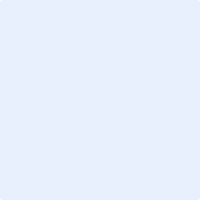 